О создании Общественной комиссии по обеспечению реализации приоритетного проекта «Формирование комфортной городской среды» на территории муниципального образования «Майминский район» Республики Алтай1.	Создать Общественную комиссию по обеспечению реализации приоритетного проекта «Формирование комфортной городской среды» на территории муниципального образования «Майминский район» (далее – Комиссия) и утвердить ее состав согласно приложению № 1 к настоящему Распоряжению. 2.	Утвердить Положение об Общественной комиссии по обеспечению реализации приоритетного проекта «Формирование комфортной городской среды» на территории муниципального образования «Майминский район» согласно приложению № 2 к настоящему Распоряжению.3.	Муниципальному казенному учреждению «Управление по обеспечению деятельности администрации муниципального образования «Майминский район» (В.В. Володин) опубликовать настоящее Распоряжение на официальном сайте Майминкого района в информационно-телекоммуникационной сети «Интернет».4.  Автономному учреждению редакции газеты «Сельчанка в Майминском районе» (О.И. Скокова) опубликовать настоящее Распоряжение в газете «Сельчанка».5. Контроль над исполнением настоящего распоряжения возложить на Первого заместителя Главы администрации муниципального образования «Майминский район» В.И. Шестака.Глава муниципального образования «Майминский  район»	                                                                 Р.В. Птицын                                          Приложение № 1                                                                   к распоряжению администрации							 муниципального образования							 «Майминский район» от «___»________2019 г. №_____Состав общественной комиссии по обеспечению реализации приоритетного проекта «Формирование комфортной городской среды» на территории муниципального образования «Майминский район» Республики Алтай                                                                                                                             				    Приложение № 2                                                                   к распоряжению администрации							 муниципального образования							 «Майминский район» от «___»________2019 г. №_____ПОЛОЖЕНИЕоб Общественной комиссии по обеспечениюреализации приоритетного проекта «Формирование комфортной городской среды» на территории муниципального образования «Майминский район»I. Общие положения1. Общественная комиссия по обеспечению реализации приоритетного проекта «Формирование комфортной городской среды» (далее - Комиссия) является постоянно действующим коллегиальным совещательным органом, созданным в целях рассмотрения и оценки предложений о включении в муниципальную программу формирования современной городской среды (далее – муниципальная программа) дворовых территорий многоквартирных домов, общественных территорий, подведения итогов общественного обсуждения проекта муниципальной программы, контроля за ее реализацией, а также в целях рассмотрения и оценки предложений по выбору наиболее посещаемой территории общественного пользования, подлежащего благоустройству.2. Комиссия в своей деятельности руководствуется Конституцией Российской Федерации, федеральными законами, указами и распоряжениями Президента Российской Федерации, постановлениями и распоряжениями Правительства Российской Федерации, правовыми актами Республики Алтай, муниципальными правовыми актами, иными правовыми актами, а также настоящим Положением.3. Общий количественный состав Комиссии составляет 23 человека. 4.Общественная комиссия формируется из представителей администрации муниципального образования «Майминский район» (далее - Администрация), Майминского районного Совета депутатов, представителей управляющих компаний, товариществ собственников жилья, а так же иных общественных организаций и объединений (по согласованию).II. Основные задачи и функции Комиссии5. В задачи Комиссии входит:а) осуществление взаимодействия с гражданами и организациями по вопросам контроля и координации за ходом выполнения муниципальной программы, в том числе за реализацией конкретных мероприятий в рамках муниципальной программы;б) предварительное рассмотрение и согласование отчетов о реализации муниципальной программы; в) рассмотрение предложений членов Комиссии по вопросам реализации муниципальной программы на территории муниципального образования «Майминский район»;г) организация и проведение общественного обсуждения муниципальной программы (ее проекта);д) вовлечение граждан, организаций Майминского район в процесс общественного обсуждения муниципальной программы (ее проекта);е) осуществление контроля над реализацией решений Комиссии.6.	Основными функциями Комиссии являются:а) организация и проведение общественных обсуждений муниципальной программы (ее проекта);б) осуществление контроля и координации за ходом выполнения муниципальной программы, в том числе реализацией ее конкретных мероприятий;в) оценка поступивших предложений по благоустройству наиболее посещаемой  территории общественного пользования по утвержденным критериям и подсчет по каждой территории количества набранных баллов;г) формирование адресного перечня территорий, которые были отобраны для проведения мероприятий по благоустройству;д) направление заинтересованным лицам способом, позволяющим подтвердить их получение, уведомлений о включении территории в перечень территорий подлежащих благоустройству или об отказе во включении территории в перечень с указанием причин отказа.е) принятие решения об исключении территории из перечня территорий подлежащих благоустройству и проекта муниципальной программы и включению в них территории из резервного перечня;ж) рассмотрение сводной информации по результатам общественных обсуждений, принятие решения о выборе общественной территории, подлежащей благоустройству, определение перечня мероприятий по ее благоустройству;з) рассмотрение сводной информации по результатам общественных обсуждений, принятие решения о выборе парка, подлежащего благоустройству, и определение перечня мероприятий по его благоустройству;и) подготовка предложений по внесению изменений в муниципальную программу;к) обсуждение и утверждение дизайн-проектов благоустройства дворовых и общественных территорий, включенных в муниципальную программу, а также дизайн-проекта парка, подлежащего благоустройству;л) обсуждение отчетов о реализации муниципальной программы;м) взаимодействие со средствами массовой информации с целью увеличения уровня информированности граждан о реализации муниципальной программы, путем размещения протоколов и иных материалов на официальном сайте муниципального образования «Майминский район» в сети «Интернет»;н) осуществление иных функций во исполнение возложенных на Комиссию задач.III. Права Комиссии7.	Комиссия имеет право:а) запрашивать в установленном порядке у территориальных органовфедеральных органов исполнительной власти, органов государственной власти Республики Алтай, органов местного самоуправления, юридических лиц независимо от форм собственности материалы и информацию по вопросам, относящимся к компетенции Комиссии;б) приглашать на свои заседания представителей органов государственной власти Республики Алтай, органов местного самоуправления и иных представителей и заслушивать их на своих заседаниях;IV. Организация деятельности Комиссии8. Руководство работой Комиссии осуществляет председатель Комиссии, а в его отсутствие - заместитель председателя Комиссии.9. Члены Комиссии должны своевременно и должным образом уведомляться о месте, дате и времени проведения заседания Комиссии. Для этого секретарь Комиссии не позднее, чем за 3 рабочих дня до даты проведения заседания Комиссии уведомляет членов Комиссии о предстоящем заседании при помощи средств сотовой связи (в том числе смс-уведомления) или путем вручения письменного уведомления (нарочно).  10. Комиссия правомочна, если на заседании присутствуют более 50 процентов общего числа ее членов. Каждый член Комиссии имеет 1 (один) голос.11. Решения Комиссии принимаются простым большинством голосов членов Комиссии, принявших участие в ее заседании. При равенстве голосов решение принимается председателем Комиссии.12. Решения Комиссии в день их принятия оформляются протоколом, который подписывают члены Комиссии, принявшие участие в заседании. Не допускается заполнение протоколов карандашом и внесение в них исправлений. Протокол Комиссии в течение одного рабочего дня со дня его принятия направляется в администрацию муниципального образования «Майминский район» для размещения на официальном сайте.13. Председатель Комиссии:руководит организацией деятельности Комиссии, обеспечивает планирование ее деятельности и председательствует на заседаниях Комиссии;вправе вносить предложения в повестку дня заседаний Комиссии и по вопросам деятельности Комиссии;лично участвует в заседаниях Комиссии;знакомится с материалами по вопросам, рассматриваемым Комиссией;подписывает документы, в том числе протоколы заседаний Комиссии;организует контроль над выполнением решений, принятых Комиссией.14. Заместитель председателя Комиссии:вправе вносить предложения в повестку дня заседаний Комиссии;знакомится с материалами по вопросам, рассматриваемым Комиссией;лично участвует в заседаниях Комиссии;вправе вносить предложения по вопросам, находящимся в компетенции Комиссии;выполняет поручения Комиссии и ее председателя;исполняет обязанности председателя Комиссии в случае его отсутствия в период отпуска, командировки или болезни либо по его поручению;участвует в подготовке вопросов на заседания Комиссии и осуществляет необходимые меры по выполнению ее решений, контроль за их реализацией.15. Иные члены Комиссии:вправе вносить предложения в повестку дня заседаний Комиссии;знакомятся с материалами по вопросам, рассматриваемым Комиссией;лично участвуют в заседаниях Комиссии;вправе вносить предложения по вопросам, находящимся в компетенции Комиссии;имеют право голоса на заседаниях Комиссии;выполняют поручения председателя Комиссии (в его отсутствие – заместителя председателя Комиссии);участвуют в подготовке вопросов на заседания Комиссии и осуществляют необходимые меры по выполнению ее решений.16. Секретарь Комиссии осуществляет организационное и информационно-аналитическое обеспечение деятельности Комиссии, а также обеспечивает ведение делопроизводства и организацию подготовки заседаний Комиссии (уведомляет членов Комиссии о месте, дате и времени проведения заседания Комиссии, рассылает документы, их проекты и иные материалы, подлежащие обсуждению).17.	Организационно-техническое и документационное обеспечение деятельности Комиссии осуществляет администрация муниципального образования «Майминский район».18. Решения Комиссии могут быть обжалованы в порядке, предусмотренном законодательством Российской Федерации.19. Изменения состава Комиссии и настоящего Положения осуществляется распоряжением Главы администрации муниципального образования «Майминский район».Республика АлтайАдминистрациямуниципального образования«Майминский район»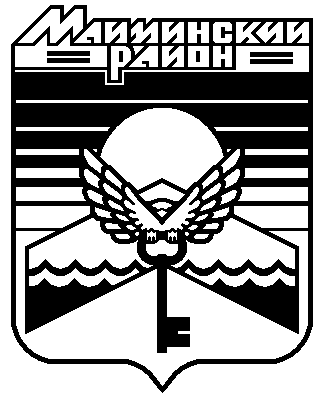 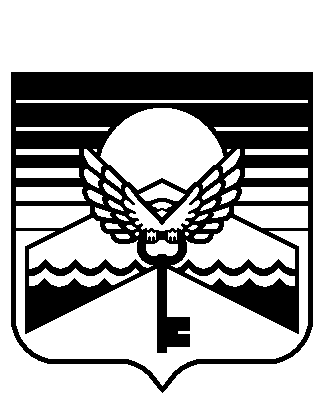 Алтай Республика«Майма аймак» деп муниципалтÖзÖлмÖнинг администрациязыРАСПОРЯЖЕНИЕJAKAAHот «____» ________________ 2019 года № _____с. Маймаот «____» ________________ 2019 года № _____с. Маймаот «____» ________________ 2019 года № _____с. МаймаФ.И.О.ДолжностьПтицын Роман ВикторовичГлава муниципального образования «Майминский район», председатель комиссииУдарцев Ильнур ВладимировичПредседатель Майминского районного Совета депутатов, заместитель председателя комиссииШестак Владимир ИвановичПервый заместитель Главы администрации муниципального образования  «Майминский район»Сельбикова Олеся СаиасиевнаНачальник отдела экономики и инвестиции  администрации муниципального образования «Майминский район», секретарь комиссииТастанбеков Арман БолатовичИ.о. начальника отдела жилищно-коммунального хозяйства администрации муниципального образования «Майминский район»Казанцев Сергей СеменовичДепутат Майминского районного Совета депутатов по округу №2Плужников Ярослав АлександровичДепутат Майминского районного Совета депутатов по округу №6Гудков Денис ВладимировичДепутат Майминского районного Совета депутатов по округу №12Близнюк Светлана Николаевна Помощник Главы администрации муниципального образования «Майминский район»Волосовцева Ольга Игоревна  Руководитель некоммерческого фонда местного сообщества Майминского сельского поселения «Перспектива»Берняева Вера Николаевна  Председатель МОО «Ветеран» с. МаймаТолмачев Александр Васильевич Руководитель Майминсмкого местного отделения «Молодая гвардия» ВВП «Единая Россия»Перфильев Сергей НиколаевичДиректор МБУ «ОКС» Администрации  муниципального  образования  «Майминский  район»Кочергина Ольга Викторовна Руководитель РОО «Русское вече» Республики Алтай,  эксперт регионального отделения «Народный фронт»Евтехов Юрий ВикторовичИндивидуальный предпринимательОсокин Александр МатвеевичЧлен общественного совета при отделе ЖКХ администрации Майминского районаШеверев Сергей ЛеонидовичГлава администрации муниципального образования «Майминское сельское поселение» (по согласованию)Каланаков Денис ВикторовичГлава администрации муниципального образования «Бирюлинское сельское поселение», руководитель НО Бирюлинское хуторское казачье общество (по согласованию). Козлов Павел СергеевичГлава администрации муниципального образования «Кызыл-Озекское сельское поселение» (по согласованию)Корчуганов Александр АлексеевичГлава администрации муниципального образования «Манжерокское сельское поселение» (по согласованию)Логинов Виктор АндреевичИ.о. Главы администрации муниципального образования «Соузгинское сельское поселение» (по согласованию)Ещев Андрей ВитальевичГлава администрации муниципального образования «Усть –Мунинское  сельское поселение» (по согласованию)Криворученко Константин ЮрьевичДепутат Государственного собрания Эл Курултай  Республики Алтай